Отчето работе комитета по финансам администрации муниципального образования «Город Саратов» за 2019 год1. Общие сведенияКомитет по финансам администрации муниципального образования «Город Саратов» (далее - комитет по финансам) является финансовым органом администрации муниципального образования «Город Саратов», функциональным структурным подразделением, организующим исполнение бюджета муниципального образования «Город Саратов», органом внутреннего финансового контроля, осуществляющим контрольную деятельность в сфере бюджетных правоотношений и в сфере закупок для обеспечения муниципальных нужд в соответствии с бюджетным законодательством и решениями Саратовской городской Думы.Структура и штатная численность комитета по финансам утверждена постановлением администрации муниципального образования «Город Саратов» от 5 марта 2018 года № 462. Комитет по финансам является юридическим лицом, имеет бюджетную смету и самостоятельный баланс.Содержание комитета по финансам осуществлялось за счет средств бюджета муниципального образования «Город Саратов» в сумме 98,7 млн. руб. и за счет субвенции областного бюджета в сумме 2,0 млн. руб.Основные задачи и полномочия комитета по финансам определены Положением о комитете по финансам администрации муниципального образования «Город Саратов», утвержденным решением Саратовской городской Думы от 19.07.2007 № 19-172 (с изменениями).2. Исполнение бюджета за 2019 год2.1. Общая информацияБюджет муниципального образования «Город Саратов» на 2019 год и на плановый период 2020 и 2021 годов утвержден решением Саратовской городской Думы 6 декабря 2018 года № 44-324.В целях организации исполнения бюджета и на основании приказа комитета по финансам от 11.12.2017 года № 173-П «Об утверждении Порядка составления и ведения сводной бюджетной росписи, лимитов бюджетных обязательств и кассового плана бюджета муниципального образования «Город Саратов», бюджетных росписей главных распорядителей бюджетных средств и методологии прогнозирования временных кассовых разрывов» сводная бюджетная роспись на 2019 год и на плановый период 2020 и 2021 годов и кассовый план на 2019 год составлены своевременно до начала финансового года и утверждены председателем комитета по финансам администрации муниципального образования «Город Саратов». Уведомления о бюджетных ассигнованиях и лимитах бюджетных обязательств доведены до главных распорядителей бюджетных средств своевременно до начала финансового года.Проведена работа по своду реестров расходных обязательств главных распорядителей бюджетных средств. Реестр расходных обязательств муниципального образования «Город Саратов» на период 2020-2022 годов представлен в министерство финансов Саратовской области своевременно.Таблица 1. Общие параметры исполнения бюджета муниципального образования «Город Саратов» за 2015-2019 годы, млн. руб.2.2. Доходы бюджетаБюджет муниципального образования «Город Саратов» за 2019 год исполнен по доходам с учётом безвозмездных поступлений в сумме              18 232,5 млн. руб. или 99,3% к бюджетным назначениям года.2.2.1. Налоговые и неналоговые доходы1) Налоговые и неналоговые доходы бюджета муниципального образования «Город Саратов» за 2019 год исполнены в сумме 7 215,7 млн. руб., что составляет 100,2% к бюджетным назначениям года. По сравнению с 2018 годом рост по налоговым и неналоговым доходам составил 103,6%, в основном за счет увеличения поступлений по налогу на доходы физических лиц и арендной плате за земельные участки, государственная собственность на которые не разграничена.Диаграмма 1. Доходы бюджета муниципального образования«Город Саратов» в 2015-2019 годах, млн. руб.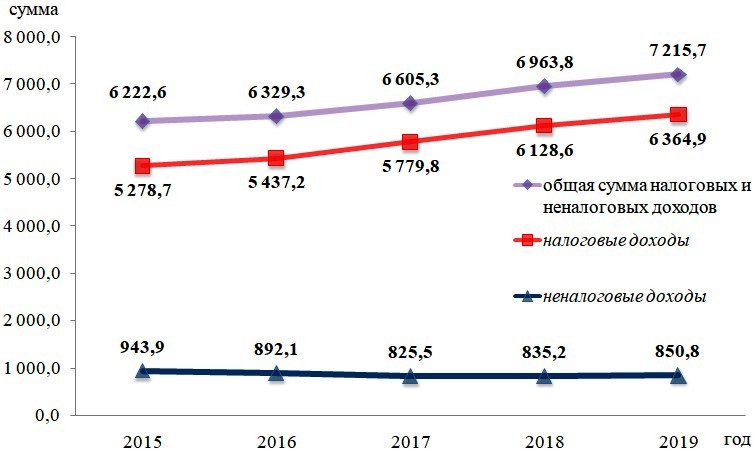 2) Комитет по финансам участвовал в работе контрольной комиссии по исполнению доходной части бюджета, комиссии по проведению торгов по продаже муниципального имущества, в т.ч. прав на заключение договоров аренды земельных участков, аукционной (конкурсной) комиссии по проведению аукционов (конкурсов) на право заключения договоров в отношении муниципального имущества, в работе постоянно действующей комиссии по проведению торгов в форме конкурса на право заключения договора на установку и эксплуатацию рекламной конструкции, а также аукционной (конкурсной) комиссии по проведению конкурсов и аукционов по предоставлению права на размещение нестационарных торговых объектов на территории муниципального образования «Город Саратов».На заседаниях контрольной комиссии по исполнению доходной части бюджета и межведомственных комиссиях администраций районов совместно с налоговыми и правоохранительными органами рассматривались вопросы по погашению организациями задолженности по налогам, поступающим в бюджет, повышению среднего уровня заработной платы до прожиточного минимума и среднеотраслевого размера на предприятиях и у индивидуальных предпринимателей.За 2019 год проведено 176 заседаний комиссии, на которых заслушаны руководители 1133 предприятий и 364 индивидуальных предпринимателя.Погашена задолженность перед бюджетом муниципального образования «Город Саратов» на общую сумму 75,0 млн. руб. (налог на доходы физических лиц – 62,1 млн. руб., земельный налог – 2,7 млн. руб., единый налог на вмененный доход – 8,6 млн. руб., налог на имущество физических лиц – 1,1 млн. руб., плата за негативное воздействие на окружающую среду – 0,5 млн. руб.).3) В целях проведения мониторинга исполнения доходной части бюджета муниципального образования «Город Саратов» комитетом по финансам проводился анализ сведений, предоставленных УФК по Саратовской области о поступивших платежах в разрезе юридических лиц с использованием программного комплекса «Бюджет-СМАРТ». По результатам проведенного анализа направлены письма главным администраторам доходов (УФНС России по Саратовской области, управлению Федеральной службы по надзору в сфере природопользования (Росприроднадзора) по Саратовской области, комитет по управлению имуществом города Саратова) о необходимости принятия мер по сокращению задолженности по платежам в бюджет муниципального образования «Город Саратов».Главными администраторами доходов бюджета в целях взыскания задолженности проводятся мероприятия по претензионной работе и передаче материалов в суд для принудительного взыскания. 4) В соответствии с приказом Минфина РФ и Федеральной налоговой службы 65н/ММ-3-1/295@ от 30 июня 2008 года «Об утверждении периодичности, сроков и формы представления информации в соответствии с Правилами взаимодействия органов государственной власти субъектов Российской Федерации и органов местного самоуправления с территориальными органами федерального органа исполнительной власти, уполномоченного по контролю и надзору в области налогов и сборов, утвержденными постановлением Правительства Российской Федерации от 12 августа 2004 года № 410», проводился обмен информацией с Управлением Федеральной налоговой службы по Саратовской области с использованием программного комплекса «Бюджет - СМАРТ». Показатели налоговой отчетности использовались при подготовке материалов для участия в заседаниях межведомственной комиссии по составлению проекта бюджета муниципального образования «Город Саратов»,  контрольной комиссии по исполнению доходной части бюджета, постоянной комиссии по бюджетно-финансовым вопросам, экономике, использованию муниципальной собственности, местным налогам и сборам, заседаниях при Правительстве Саратовской области по вопросам формирования и исполнения бюджета города, а также в рабочих встречах с налоговыми органами.2.2.2. Безвозмездные поступленияБезвозмездные поступления из областного бюджета составили                   11 165,5 млн. руб. или 98,8% от уточненных бюджетных назначений, из них:- дотации в сумме 39,5 млн. руб. или 99,5% от уточненных бюджетных назначений;- субвенции в сумме 5 170,1 млн. руб. или 99,5% от уточненных бюджетных назначений;- субсидии в сумме 4 365,3 млн. руб. или 99,7% от уточненных бюджетных назначений.- иные межбюджетные трансферты в сумме 1 590,6 млн. руб. или 99,4% от уточненных бюджетных назначений.Диаграмма 2. Безвозмездные поступления в бюджет муниципального образования «Город Саратов» в 2015-2019 годах, млн. руб.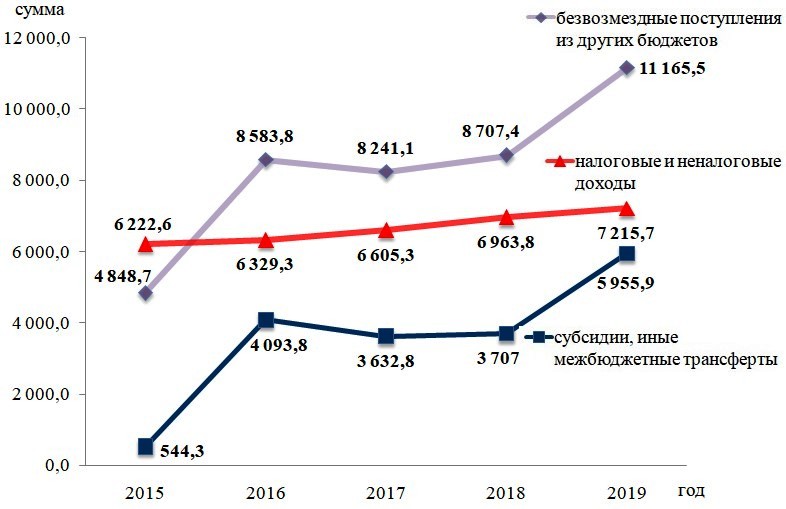 Возврат остатков субсидий, субвенций и иных межбюджетных трансфертов, имеющих целевое назначение, прошлых лет из бюджетов городских округов осуществлен в сумме 187,3 млн. руб., из них 155,1 млн. руб. - возврат в доход областного бюджета денежных средств в рамках реализации программы по переселению граждан из аварийного жилищного фонда.Израсходовано 11 153,8 млн. руб. или 99,9% от поступивших средств.2.3. Расходы бюджетаРасходная часть бюджета муниципального образования «Город Саратов» за 2019 год исполнена в сумме 18 892,6 млн. руб. или 98,9% от бюджетных назначений года.На выплаты по исполнительным документам направлено 443,6 млн. руб.Кредиторская задолженность, сложившаяся на 1 января 2019 года в сумме 7,4 млн. руб., погашена в сумме 7,3 млн. руб.2.3.1. Социальная сфераНа социальную сферу направлено 11 543,8 млн. руб., или 61,1% от общей суммы расходов, в том числе на финансовое обеспечение муниципального задания на оказание муниципальных услуг (выполнение работ) бюджетным и автономным учреждениям - 7 347,5 млн. руб. или 100,0% от уточненных бюджетных назначений года.На исполнение публичных нормативных обязательств направлено  377,7 млн. руб.2.3.2. Дорожное хозяйствоНа дорожное хозяйство за 2019 год направлено 3 667,6 млн. руб., что составляет 99,3% от уточненных бюджетных назначений года, в том числе:- на строительство, реконструкцию автомобильных дорог и сооружений - 405,4 млн. руб.;- на ремонт автомобильных дорог и сооружений на них, в том числе в рамках реализации национального проекта «Безопасные и качественные автомобильные дороги» - 1 110,6 млн. руб.;- на содержание автомобильных дорог и сооружений на них направлено 1 265,0 млн. руб.;- на приобретение дорожно-эксплуатационной техники, необходимой для выполнения комплекса работ по поддержанию надлежащего технического состояния автомобильных дорог общего пользования местного значения, – 635,6 млн. руб.;- на приобретение автотранспортной и специализированной техники, дорожно-коммунальной техники для круглогодичного содержания улично-дорожной сети, оборудования – 139,5 млн. руб.;- на ремонт дворовых территорий многоквартирных домов в рамках реализации федерального проекта «Формирование комфортной городской среды» - 93,8 млн. руб.2.3.3. Жилищно-коммунальное хозяйствоРасходы на жилищно-коммунальное хозяйство за 2019 год исполнены в сумме 1 143,5 млн. руб., что составляет 92,6% к уточненным бюджетным назначениям года.На жилищное хозяйство направлено 279,6 млн. руб., что составляет 80,6% к уточненным бюджетным назначениям года.На коммунальное хозяйство направлено 59,9 млн. руб., что составляет 99,9% от уточненных бюджетных назначений года.На мероприятия по благоустройству города в 2019 году направлено 740,8 млн. руб., что составляет 96,8% от уточненных бюджетных назначений года.2.3.4. Расходы по обслуживанию муниципального долгаРасходы по обслуживанию муниципального долга за 2019 год составили 523,1 млн. руб. или 98,9% от бюджетных назначений года.2.3.5.Резервный фондИз резервного фонда администрации муниципального образования «Город Саратов» в 2019 году выделено 21,6 млн. руб., что составляет 98,2% от уточненных бюджетных назначений года (22,0 млн. руб.).2.4. Дефицит бюджетаБюджет муниципального образования «Город Саратов» за 2019 год исполнен с дефицитом в сумме 660,1 млн. руб.2.5. Источники финансирования дефицита бюджетаИсточники финансирования дефицита бюджета муниципального образования «Город Саратов» за 2019 год сложились в сумме 660,1 млн. руб., из них 592,4 млн. руб. за счет кредитов коммерческих банков и 67,7 млн. руб. за счет изменения остатков средств на счетах по учету средств бюджетов.3. Мероприятия в области долговой политики1) Работа в области долговой политики строилась в соответствии с постановлением администрации муниципального образования «Город Саратов» от 5 августа 2016 года № 2295, которым утверждены основные направления долговой политики муниципального образования «Город Саратов» на 2017 год и на плановый период 2018 и 2019 годов.2) Объем муниципальных заимствований за 2019 год в коммерческих банках составил 2 980,0 млн. руб., из которых 592,4 млн. руб. направлено на финансирование дефицита бюджета и 2 387,6 млн. руб. на погашение кредитов, в том числе на досрочное, с более высокими процентными ставками. Таким образом, муниципальный долг вырос с начала года на            592,4 млн. руб. и на 1 января 2020 года составил 6 752,4 млн. руб., что не превышает верхний предел муниципального долга, утвержденный решением Саратовской городской Думы о бюджете муниципального образования «Город Саратов» на 2019 год и на плановый период 2020 и 2021 годов. Кредитные ресурсы привлекались по итогам электронных аукционов на среднесрочный период. Средняя процентная ставка по сравнению с началом года снизилась на 0,42 процентных пункта и по состоянию на 1 января 2020 года составила 7,98% годовых.Диаграмма 3. Муниципальный долг муниципального образования «Город Саратов» в 2012-2019 годах, млн. руб.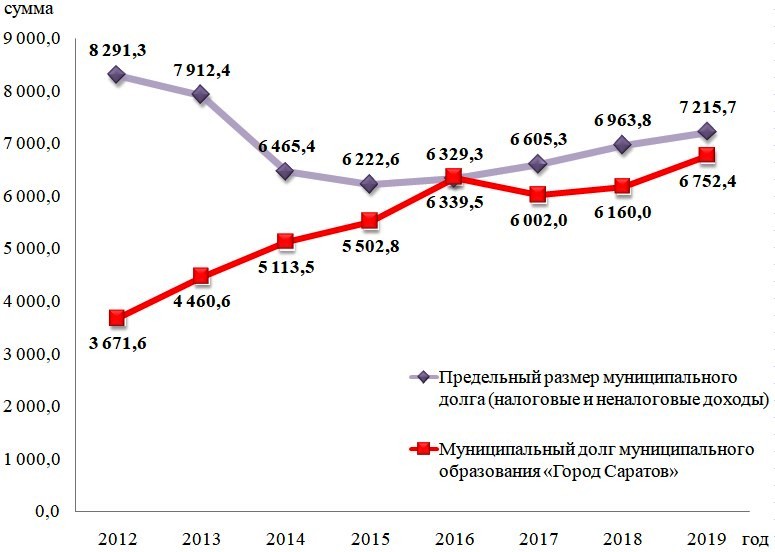 3) Муниципальное образование «Город Саратов» по-прежнему сохраняет репутацию надежного заемщика для кредитных организаций, что позволяет проводить комитету по финансам результативную работу в рамках действующих муниципальных контрактов.Постоянно проводится работа с кредитными организациями по вопросам снижения ставок кредитования. В 2019 году было направлено          5 писем кредитным организациям о рассмотрении возможности снижения процентных ставок по действующим кредитам. По итогам переговоров с банками снижены ставки по 15 муниципальным контрактам – кредитным договорам на общую сумму 5 722,4 млн. руб., ставка с 9,1% - 8,25% снижена до 8,79% - 8,0%.4) За отчетный период бюджетные кредиты из областного бюджета не предоставлялись и по состоянию на 1 января 2020 года задолженность по ним отсутствует.5) В целях финансирования временных кассовых разрывов при исполнении бюджета за 2019 год привлечены:- остатки средств бюджетных и автономных учреждений со счета Управления Федерального казначейства по Саратовской области в бюджет муниципального образования «Город Саратов» в сумме 475,0 млн. руб., которые возвращены в полном объеме до окончания финансового года;- бюджетные кредиты от Управления Федерального казначейства по Саратовской области на пополнение остатков средств на счете бюджета муниципального образования «Город Саратов» в сумме 1 000,0 млн. руб., которые погашены в полном объеме в течение финансового года. Ставка кредитования составила 0,1% годовых, что значительно ниже ставок кредитования кредитными организациями. 6) Экономический эффект от проведенных комитетом по финансам мероприятий в области долговой политики составил 60,9 млн. руб.4. Мероприятия по мониторингу исполнения бюджета1) В соответствии с постановлением администрации муниципального образования «Город Саратов» от 25 июля 2013 года № 1519 «Об оценке качества финансового менеджмента главных распорядителей бюджетных средств муниципального образования «Город Саратов» в 1 квартале 2019 года комитетом по финансам проведены мониторинг качества финансового менеджмента и оценка показателей, характеризующих качество финансового менеджмента главных распорядителей бюджетных средств за 2018 год. Сводный рейтинг оценки качества финансового менеджмента главных распорядителей бюджетных средств муниципального образования «Город Саратов» размещён на сайте администрации муниципального образования «Город Саратов». 2) Комитетом по финансам администрации муниципального образования «Город Саратов» совместно со структурными подразделениями администрации муниципального образования «Город Саратов» разработаны  постановления от 25 марта 2019 года № 482 , от 30 декабря 2019 года № 2912 «О внесении изменений в постановление администрации муниципального образования «Город Саратов» от 12 октября 2018 года № 2311 «Об утверждении плана мероприятий по оздоровлению муниципальных финансов на период до 2022 года по муниципальному образованию «Город Саратов». В план включены дополнительные  мероприятия, направленные на увеличение поступлений налоговых и неналоговых доходов, оптимизацию расходов, повышение эффективности использования бюджетных средств,  продление моратория на предоставление муниципальных гарантий до 2022 года и совершенствование долговой политики муниципального образования «Город Саратов» в целях сокращения расходов на обслуживание муниципального долга.3) В соответствии с постановлением администрации муниципального образования «Город Саратов» от 28 апреля 2018 года № 871 «О порядке рассмотрения ходатайств главных распорядителей бюджетных средств об изменении бюджетных ассигнований на исполнение расходных обязательств муниципального образования «Город Саратов» создана рабочая группа по рассмотрению ходатайств об увеличении бюджетных ассигнований на исполнение расходных обязательств муниципального образования «Город Саратов».Комитетом по финансам осуществлялся мониторинг обоснований изменения объемов бюджетных ассигнований на исполнение расходных обязательств муниципального образования «Город Саратов» и расчетов, подтверждающих необходимость внесения изменений в бюджет города. В 2019 году подготовлено 12 решений Саратовской городской Думы «О внесении изменений в решение Саратовской городской Думы                   от 06.12.2018 № 44-324 «О бюджете муниципального образования «Город Саратов» на 2019 год и на плановый период 2020 и 2021 годов».Проведенные мероприятия по оперативному внесению изменений в решение о бюджете муниципального образования «Город Саратов» позволили решить ряд значимых проблем, а именно:- ремонт муниципальных учреждений (кровли);- участие в национальных проектах (строительство детских садов, школ; приобретение дополнительного оборудования для строящихся объектов; переселение граждан из аварийного жилищного фонда);- предотвращение банкротства МУПов;- формирование современной городской среды;- проектирование автомобильных дорог;- сократить расходы на обслуживание муниципального долга.Диаграмма 4. Динамика изменений суммы расходов бюджета                  за 2015-2019 годы, млн. руб.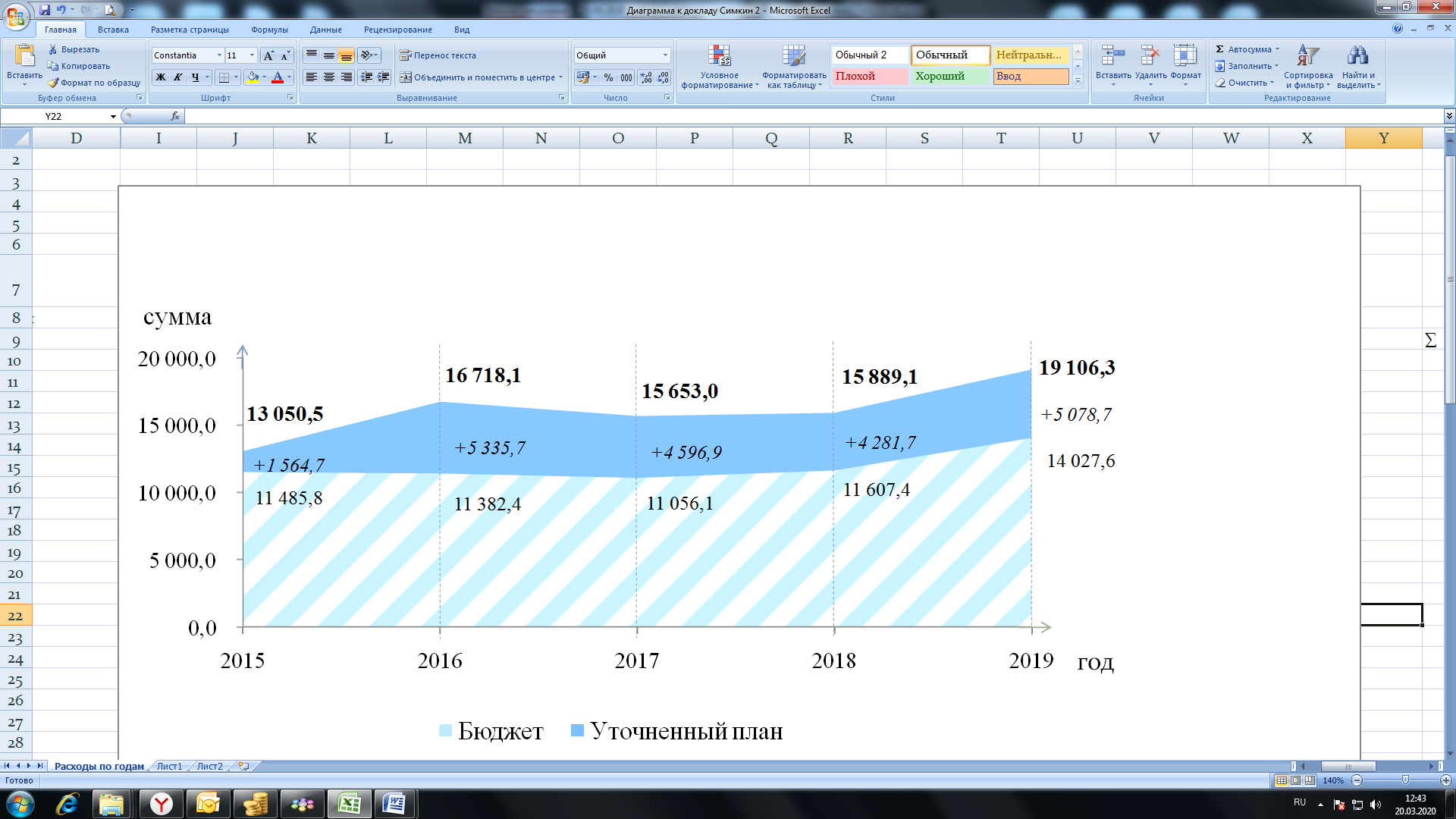 5. Бюджетная отчетностьСвоевременно и в полном объёме предоставлялась информация об исполнении бюджета муниципального образования «Город Саратов» в министерство финансов Саратовской области, Саратовскую городскую Думу, контрольно-счетную палату муниципального образования «Город Саратов», администрацию муниципального образования «Город Саратов».1) В 2019 году комитетом по финансам была принята от 21 главного распорядителя бюджетных средств сводная годовая бюджетная отчетность об исполнении бюджета и сводная бухгалтерская отчетность муниципальных бюджетных и муниципальных автономных учреждений по состоянию на 1 января 2019 года. Полномочия по ведению бухгалтерского учета и составлению отчетности 6 казенных учреждений, 319 бюджетных учреждений,                  25 автономных учреждений на основании договоров (соглашений) переданы       8 централизованным бухгалтериям учреждений образования и культуры. В сводной отчетности главных распорядителей бюджетных средств также были отражены показатели отчетности 9 казенных, 7 бюджетных,       12 автономных учреждений, ведущих учет самостоятельно. В соответствии с пунктом 274 приказа Министерства финансов Российской Федерации от 28.12.2010 № 191н также в консолидированную отчетность об исполнении бюджета муниципального образования «Город Саратов» по состоянию на 01.01.2020 года включены показатели бюджетной отчетности 23 администраторов доходов, не являющихся получателями средств бюджета муниципального образования «Город Саратов», представивших отчетность в комитет по финансам администрации муниципального образования «Город Саратов», а также показатели бюджетной отчетности 20 администраторов доходов, не представивших бюджетную отчетность в части администрируемых доходов.На основании принятой отчетности сформирована и сдана консолидированная отчетность муниципального образования «Город Саратов» в министерство финансов Саратовской области в полном объеме, в установленный срок и с соблюдением всех контрольных соотношений, что подтверждено письмом министерства финансов Саратовской области от 15.04.2019 г. № 07-01-34/2284. 2) В целях установления единого порядка составления и представления ежемесячной, квартальной отчетности главными администраторами бюджетных средств комитетом по финансам изданы приказы: - от 6 февраля 2019 года № 12П «О порядке составления и сроках представления в 2019 году в комитет по финансам администрации муниципального образования «Город Саратов» ежемесячной бюджетной отчетности об исполнении бюджета муниципального образования «Город Саратов»;- от 4 апреля 2019 года № 77П «О порядке составления и  представления  в комитет по финансам администрации муниципального образования «Город Саратов» квартальной бюджетной отчетности и сводной бухгалтерской отчетности по состоянию на 1 апреля 2019 года»; - от 27 июня 2019 года  № 123П «О порядке составления и  представления в 2019 году в комитет по финансам администрации муниципального образования «Город Саратов» квартальной бюджетной отчетности и сводной бухгалтерской отчетности по состоянию на 1 июля и      1 октября 2019 года».3) В течение 2019 года были приняты от главных распорядителей бюджетных средств ежемесячная и квартальная бюджетная отчетность об исполнении бюджета и сводная бухгалтерская отчетность муниципальных бюджетных и муниципальных автономных учреждений. Так же в состав квартальной бюджетной отчетности об исполнении бюджета включены показатели 23 администраторов доходов бюджета муниципального образования «Город Саратов» областного и федерального уровней. Квартальная консолидированная отчетность муниципального образования «Город Саратов» по состоянию на 01.04.2019 года, 01.07.2019 года и 01.10.2019 года была представлена в Саратовскую городскую Думу и контрольно-счетную палату муниципального образования «Город Саратов».4) В условиях постоянно изменяющегося законодательства в сфере бюджетного учета и отчетности в течение года проводилась методическая работа с главными распорядителями бюджетных средств по вопросам бюджетного и бухгалтерского учета, а также подготовки и составления бюджетной, бухгалтерской отчетности. Комитетом по финансам было разработано и доведено до главных распорядителей бюджетных средств и муниципальных учреждений                 7 методических рекомендательных писем для использования в работе.Ведется большая оперативная методическая разъяснительная работа по ведению учета и составлению отчетности.10 декабря 2019 года было проведено совещание с главными распорядителями бюджетных средств по вопросу составления и представления годовой отчетности за 2019 год. Было указано на особенности, связанные с изменением нормативных актов в сфере бухгалтерского учета и отчетности, для минимизации ошибок при составлении годовой отчетности.Кроме того, комитетом была проведена большая подготовительная работа по вопросу представления ГРБС и прочими администраторами доходов (областного и федерального уровней) отчетности в электронном виде с квалифицированной электронно-цифровой подписью  с использованием программного комплекса «Свод-Смарт», новый порядок представления отчетности так же был освещён на данном совещании.5) Специалистами комитета по финансам в целях обеспечения «прозрачности» проводимых операций муниципальными бюджетными и муниципальными автономными учреждениями на лицевых счетах, открытых в Управлении Федерального казначейства по Саратовской области, в течение года проводилась работа по отражению данных операций в единой информационной системе комитета по финансам с последующим подтверждением в ежемесячной отчетности главных распорядителей бюджетных средств. Данная работа позволила отслеживать денежные потоки, расходы и остатки средств учреждений в целях эффективного использования бюджетных средств, направленных на их финансовое обеспечение, а также прогнозировать  и финансировать кассовые разрывы.Комитетом по финансам как уполномоченным финансовым органом ежедневно осуществлялась работа по отражению в бюджетном учете операций по исполнению бюджета муниципального образования «Город Саратов» по доходам, расходам и источникам финансирования дефицита бюджета муниципального образования «Город Саратов». В частности, по операциям с доходами за 2019 год обработано 20479 документа.6) Ежемесячно специалистами комитета по финансам собиралась информация о наличии просроченной кредиторской задолженности главных распорядителей бюджетных средств и муниципальных учреждений в разрезе аналитики, анализировались причины ее возникновения, для принятия мер по погашению просроченной кредиторской задолженности, что привело к её сокращению.6. Казначейское исполнение бюджетаИсполнение бюджета по расходам организуется на основе сводной бюджетной росписи и кассового плана, на основе единства кассы и подведомственности расходов и осуществляется в соответствии с Бюджетным кодексом Российской Федерации.В комитете по финансам обслуживаются 21 главный распорядитель бюджетных средств и 23 казенных учреждения, которым открыты 44 лицевых счета, а также осуществляется процедура санкционирования расходов 40 муниципальных автономных и 327 муниципальных   бюджетных учреждений по  отдельным лицевым счетам, открытым в Управлении Федерального казначейства по Саратовской области, с подписанием документов в СУФД-online.Кроме того, в соответствии со статьей 2 Закона Саратовской области от 23 декабря 2005 года № 139–ЗСО «О наделении органов местного самоуправления в Саратовской области отдельными государственными полномочиями по санкционированию финансовыми органами муниципальных образований Саратовской области кассовых выплат получателям средств областного бюджета, областным государственным автономным и бюджетным учреждениям, расположенным на территориях муниципальных образований области» были переданы полномочия по санкционированию кассовых выплат получателям средств областного бюджета, областным государственным автономным и бюджетным учреждениям. В рамках переданных полномочий обслуживаются 97 государственных учреждений, которым открыты 280 лицевых счетов.За 2019 год проведено 663 728 кассовых операций по расходам. Диаграмма 5. Количество обработанных операционно-кассовых документов за 2015-2019 годах, шт.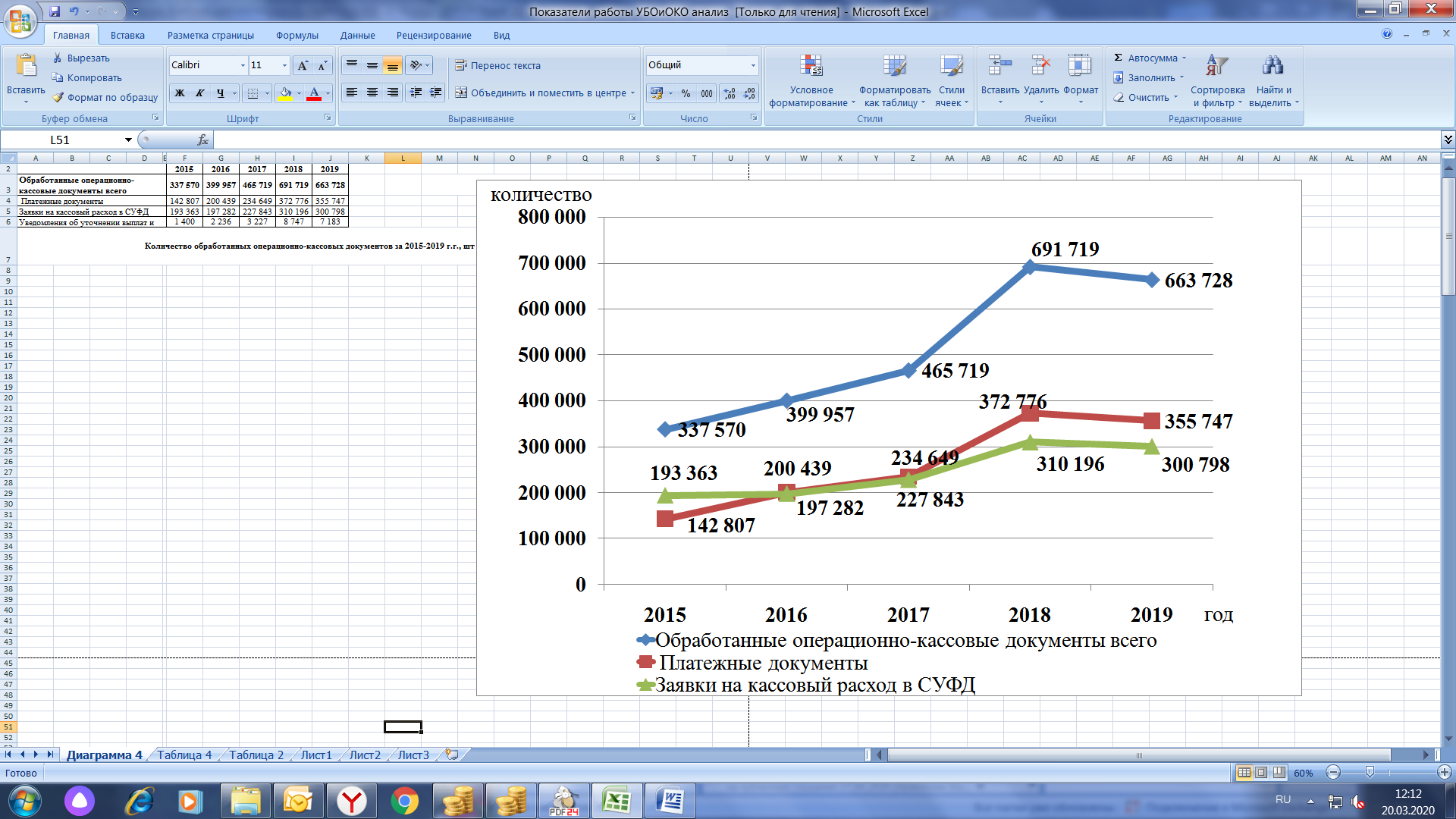 За 2019 год поставлено на учет за счет средств бюджета муниципального образования «Город Саратов» 8420 бюджетных обязательств на сумму 13 627,7 млн. руб. Фактическое исполнение по ним составило 13 589,9 млн. руб. или 99,7 % к поставленным на учет.7. Работа с исполнительными документамиСогласно главе 24.1. Бюджетного кодекса Российской Федерации ведется работа по учету и осуществляется хранение исполнительных документов и иных документов, связанных с их исполнением, предъявленных к получателям бюджетных средств, лицевые счета которым открыты  в комитете по финансам, что позволяет упорядочить работу по обращениям взыскателей.Остаток неисполненных предъявленных и поставленных на учет в комитете по финансам администрации муниципального образования «Город Саратов» судебных актов по состоянию на 1 января 2019 года составил       81,5 млн. руб. За 2019 год поступило и поставлено на учет исполнительных документов на сумму 428,9 млн. руб.На исполнение требований исполнительных документов, предусматривающих обращения взысканий на средства бюджета муниципального образования «Город Саратов», предъявленных и поставленных на учет в комитете по финансам администрации муниципального образования «Город Саратов», за 2019 год направлено   411,8 млн. руб. Остаток неисполненных предъявленных и поставленных на учет в комитете по финансам администрации муниципального образования «Город Саратов» судебных актов по состоянию на 1 января 2020 года составил      98,6  млн. руб.Таблица 2. Динамика оплаченных исполнительных листов                     за 2015-2019 годы, млн. руб. 8. Защита интересов казны города1) Общая сумма исковых требований, предъявленных к казне муниципального образования «Город Саратов» в 2019 году по                          1 020 заявлениям составила 884,8 млн. руб. (с учетом переходящих 229 дел 2018 года на сумму 195,1 млн. руб.).Судами было отказано в удовлетворении 266 исковых заявлений, связанных с взысканием денежных средств из казны муниципального образования «Город Саратов» на общую сумму 277,5 млн. руб.; вынесено решений о взыскании с казны муниципального образования «Город Саратов» по 494 заявлениям на сумму 427,9 млн. руб.На 1 января 2020 года на рассмотрении в судах находилось                  260 исковых заявлений на общую сумму 179,3 млн. руб.2) По состоянию на 1 января 2020 года имелся 41 судебный акт о взыскании в пользу муниципального образования «Город Саратов» в лице комитета по финансам денежных средств на общую сумму 392,2 млн. руб. (с учетом начисленных процентов), по которым выдано 62 исполнительных листа.На принудительном исполнении в службе судебных приставов-исполнителей находилось 29 исполнительных листов на общую сумму     180,4 млн. руб. (с учетом начисленных процентов).По 4 исполнительным листам на сумму 36,0 млн. руб. исполнительное производство прекращено в связи с внесением записей об исключении должников из ЕГРЮЛ. Комитетом по финансам поданы заявления об обжаловании соответствующих действий в судебном порядке, 2 из которых удовлетворены, в ЕГРЮЛ внесена запись о восстановлении 2 должников,  исполнительное производство возобновлено.По 1 исполнительному листу (должник ООО «Лифтремонт») произведена полная оплата на сумму 4,4 млн. руб.По 22 делам (должник ООО «Прогресс», ООО «Строймонтаж» и АТСЖ Ленинского района) исполнительные листы на сумму 0,2 млн. руб. направлены на исполнение в кредитные организации, в которых у должников открыты счета. Из них по 20 исполнительным листам АТСЖ Ленинского района произведена полная оплата на сумму 0,1 млн. руб.                               По 1 исполнительному листу ООО «Строймонтаж» произведена частичная оплата в сумме 0,8 тыс. руб.Исполнительные производства по 8 исполнительным документам (должник ООО «АРиАЛ») на сумму 181,4 млн. руб. (с учетом начисленных процентов) были окончены ввиду невозможности исполнения.По указанным делам в Арбитражный суд Саратовской области комитетом по финансам администрации муниципального образования «Город Саратов» предъявлено заявление о признании должника банкротом, которое находится на стадии рассмотрения. По 4 исполнительным листам на общую сумму 31,5 млн. руб.            (ИП Винокурова О.А. на сумму 14,6 млн. руб. (с учетом начисленных процентов), ИП Мирошин А.К. на сумму 16,9 млн. руб.) комитетом по финансам в Арбитражный суд Саратовской области также предъявлены заявления о признании должников банкротами, которые находятся на стадии рассмотрения.9. Контрольная деятельность9.1. Комитетом по финансам как органом, уполномоченным на осуществление контроля в сфере закупок в муниципальном образовании «Город Саратов» в 2019 году было проведено 82 контрольных мероприятия, из них 78 плановых, принято участие в 4 проверках совместно с органами прокуратуры (по требованиям). В ходе проведения проверок установлено 852 нарушения законодательства о закупках, проанализировано 4 148 контрактов (договоров).Выдано и размещено в единой информационной системе 33 предписания об устранении нарушений законодательства о закупках, выявленных по результатам проверок. Направлено 44 материала в Управление федеральной антимонопольной службы России по Саратовской области, содержащих признаки административных правонарушений, 5 в прокуратуру города  Саратова (4 по совместным проверкам, 1 во исполнение плана межведомственных мероприятий). По запросам (требованиям) направлено 10 актов в прокуратуру Кировского района, 23 в прокуратуру города.Ежеквартально проводится анализ нарушений законодательства о закупках, по результатам которого в адрес главных распорядителей направляется информация о характерных нарушениях законодательства с целью недопущения их в дальнейшем.Характерные нарушения выявляются:- при организации деятельности заказчиков (отсутствие надлежащего уровня квалификации (обучения) работников, осуществляющих закупочную деятельность заказчиков);- при утверждении документации о закупках (с нарушением установленных требований осуществлено описание объекта закупки, наличие противоречий в документации, установление несоответствующих требований к участникам закупок и т. д.);- при работе комиссий по осуществлению закупок (ненадлежащее составление протоколов, необоснованный допуск участника);- при заключении и исполнении контрактов (отсутствие обязательных условий контрактов, в том числе установление условий об ответственности с нарушением установленных требований, установление сроков оплаты с нарушениями, нарушение сроков возврата обеспечения исполнения контрактов);- при размещении информации и документов в ЕИС (нарушаются сроки размещения, размещается недостоверная информация).Таблица 3. Информация по проверкам в сфере закупок за 2016-2019 годы9.2. В соответствии с постановлением Правительства Российской Федерации от 12.12.2015 № 1367 осуществляется  контроль в сфере закупок в соответствии с частью 5 статьи 99 Федерального закона от 05.04.2013           № 44-ФЗ «О контрактной системе в сфере закупок товаров, работ, услуг для обеспечения государственных и муниципальных нужд». За 2019 год  осуществлен контроль 22 114 документов, из которых 1695 направлены с нарушениями и были отклонены. За 2018 год проконтролировано 22 201 документов, из них отклонено 2 427.Таблица 4. Информация по контролю в сфере закупок в соответствии частью 5 статьи 99 Федерального закона от 05.04.2013 № 44-ФЗ9.3. Комитетом по финансам администрации муниципального образования «Город Саратов» как органом внутреннего муниципального финансового контроля за 2019 год проведено 44 контрольных мероприятий из них: в сфере бюджетных правоотношений проведено 37 контрольных мероприятий, в том числе встречных 31, в сфере закупок 7 контрольных мероприятий, в том числе 5 внеплановых проверок.Таблица 5. Информация по проверкам органа внутреннего муниципального финансового контроля за 2015-2019 годыСнижение количества проведенных контрольных мероприятий обусловлено вопросами (тематикой) проверок. Соответственно, тема контрольного мероприятия определяет и  количество объектов контроля, подлежащих проверке, а также объем стоимостного выражения выявленных нарушений. И наоборот, увеличение количества  проверок при проведении контрольных мероприятий связано с тем, что часто возникает необходимость осуществления встречных проверок в целях получения полной информации о предмете проверки. Также, предмет проверки определяет сумму нарушений, поэтому не все выявленные нарушения имеют стоимостное выражение. Так, в результате контрольных мероприятий, проведенных в 2019 году, выявлено нарушений действующего законодательства на сумму 0,3 млн. рублей. Снижение суммы выявленных нарушений обусловлено темой контрольных мероприятий, проведенных в 2019 году, (полнота и достоверность отчетности об исполнении муниципального задания; выполнение муниципального задания определяется в процентах).В сфере законодательства о контрактной системе установлены нарушения положений ст.ст. 22, 94 Федерального закона «О контрактной системе в сфере закупок товаров, работ, услуг для обеспечения государственных и муниципальных нужд», в том числе:- документы о приемке не соответствуют условиям договоров;- экспертиза результатов исполнения договоров не отражает фактов несоответствия полученных товаров условиям договоров;- поставщикам не направлены требования об уплате штрафов;- с нарушениями осуществляется обоснование начальной (максимальной) цены контракта.В сфере бюджетных правоотношений установлены нарушения порядка распоряжения муниципальным имуществом, что привело к не рациональному и не эффективному использованию имущества образовательных учреждений. Нарушения требований законодательства о бухгалтерском учете в части составления и принятия к учету первичных учетных документов  и порядка учета нематериальных активов. Также в муниципальных образовательных учреждениях установлены факты не выполнения муниципального задания.	По итогам контрольных мероприятий выдано 4 предписания и 4 представления, которые исполнены в установленные сроки.	По итогам проведенных, в 2019 году контрольных мероприятий, два должностных лица привлечены к административной ответственности по статьей 15.15.5.-1 КоАП РФ (Невыполнение государственного (муниципального) задания).10. Подготовка проекта бюджета на 2020 год и на плановый период 2021 и 2022 годовДля своевременной и качественной разработки проекта бюджета на 2020 год и на плановый период 2021 и 2022 годов изданы постановления администрации муниципального образования «Город Саратов»                      от 6 июня 2019 года № 993 «О создании межведомственной комиссии по составлению проекта бюджета муниципального образования «Город Саратов» на 2020 год и на плановый период 2021 и 2022 годов» и                   от 20 июня 2018 года № 1284 «О порядке составления проекта бюджета муниципального образования «Город Саратов» на очередной финансовый год и на плановый период», которым утвержден план мероприятий по составлению проекта бюджета муниципального образования «Город Саратов» на очередной финансовый год и на плановый период.Комитетом по финансам подготовлено постановление администрации муниципального образования «Город Саратов» 6 ноября 2019 года № 2375 «О проекте бюджета муниципального образования «Город Саратов» на 2020 год и на плановый период 2021 и 2022 годов».Комитетом по финансам разработано постановление администрации муниципального образования «Город Саратов» от 10.07.2019 № 1014 «Об утверждении Порядка формирования и ведения реестра источников доходов бюджета муниципального образования «Город Саратов». Реестр источников доходов бюджета предоставляется в Саратовскую городскую Думу в составе документов и материалов к проекту решения о бюджете муниципального образования «Город Саратов» на очередной финансовый год и плановый период.Постановлением администрации муниципального образования «Город Саратов» от 18 июля 2019 года №1416 утверждены основные направления долговой политики муниципального образования «Город Саратов» на       2020 год и на плановый период 2021 и 2022 годов.Планирование бюджетных ассигнований на 2020 год и на плановый период 2021 и 2022 годов осуществлялось в порядке и в соответствии с методикой, установленной приказом комитета по финансам от 16.08.2019 года № 142-П «О Положении о порядке и методике планирования бюджетных ассигнований и порядке составления прогноза расходов бюджета муниципального образования «Город Саратов» на 2020 год и на плановый период 2021 и 2022 годов».Проведено 7 заседаний межведомственной комиссии по прогнозным параметрам проекта бюджета. Сформирован проект бюджета, который опубликован на официальном сайте администрации муниципального образования «Город Саратов» и в газете «Саратовская панорама».Проект бюджета рассмотрен на постоянно действующем совещании при главе администрации муниципального образования «Город Саратов», проведены публичные слушания. 14 ноября 2019 года проект бюджета внесен в Саратовскую городскую Думу вместе с необходимыми документами и материалами.Принят сбалансированный (бездефицитный) бюджет муниципального образования «Город Саратов» на 2020 год и плановый период 2021 и        2022 годов. 11. Меры по реализации принципа прозрачности
(открытости) бюджета1) Подготовлены и проведены публичные слушания:- по отчету об исполнении бюджета муниципального образования «Город Саратов» за 2018 год;- по проекту бюджета муниципального образования «Город Саратов» на 2020 год и на плановый период 2021 и 2022 годов.2) В целях реализации принципа прозрачности (открытости) бюджета систематически публиковались в открытой печати и размещались на сайте администрации муниципального образования «Город Саратов» (www.saratovmer.ru):- изменения к утвержденному бюджету муниципального образования «Город Саратов» на 2019 год и на плановый период 2020 и 2021 годов; - отчёт об исполнении бюджета муниципального образования «Город Саратов» за 2018 год;- проект бюджета и бюджет муниципального образования «Город Саратов» на 2020 год и на плановый период 2021 и 2022 годов;- бюджеты для граждан муниципального образования «Город Саратов» по решению Саратовской городской Думы «Об исполнении бюджета муниципального образования «Город Саратов» за 2018 год», по проекту бюджета муниципального образования «Город Саратов» на 2020 год и на плановый период 2021 и 2022 годов и по решению Саратовской городской Думы «О бюджете муниципального образования «Город Саратов» на 2020 год и на плановый период 2021 и 2022 годов».Кроме того, комитетом по финансам ежемесячно размещалась на сайте администрации муниципального образования «Город Саратов» информация об основных параметрах бюджета, а также ежеквартальная информация об исполнении бюджета. 3) В целях повышения качества и доступности представляемой гражданам информации о бюджете министерством финансов Саратовской области проводится мониторинг открытости бюджетных данных, на основе которого составляется рейтинг муниципальных районов и муниципальных образований Саратовской области по уровню открытости бюджетных данных. По итогам 2019 года муниципальное образование                       «Город Саратов» занимает 2 место и признается муниципальным образованием с  высоким уровнем открытости бюджетных данных (в                2016 году муниципальное образование «Город Саратов» занимало 9 место;  в 2017 - 2018 годах - 2 место, в результате чего бюджету муниципального образования «Город Саратов» были выделены межбюджетные трансферты поощрительного характера в сумме 7,5 млн. руб. в 2018 году и                                8,4 млн. руб.- в 2019 году).Мониторинг открытости бюджетных данных проводился среди 42 участников ежеквартально по 19 показателям, которые сгруппированы в соответствии с основными этапами бюджетного процесса в течение финансового года.4) Комитет по финансам администрации муниципального образования «Город Саратов» принимал участие в XII Всероссийском ежегодном конкурсе «Лучшее муниципальное образование России в сфере управления общественными финансами» по итогам 2018 года. Конкурс проводился в мае 2019 года журналом «Бюджет» совместно с Союзом финансистов России и при поддержке Совета Федерации. В состав конкурсной комиссии входили представители Совета Федерации, Государственной Думы и Минфина России. В 2019 году на конкурс было подано 198 заявок из 57 субъектов РФ. Участники оценивались по 79 показателям, характеризующим качество управления бюджетными доходами, расходами и муниципальной собственностью, эффективность бюджетного планирования и исполнения бюджета, долговую политику, открытость и прозрачность деятельности местных финансовых органов, а также их кадровый состав. В июне 2019 года в ходе конференции «Бюджетная политика муниципальных образований в современных условиях» официально объявлены итоги конкурса. За активное участие в конкурсе и в реформировании общественных финансов муниципальное образование «Город Саратов» награждено почетной грамотой.5) В целях выявления и распространения лучшей практики представления бюджета публично-правового образования в формате, обеспечивающем открытость и доступность для граждан информации об управлении общественными финансами, проводился региональный конкурс «Бюджет для граждан». Организаторами конкурса являлись министерство финансов Саратовской области, государственное автономное учреждение Саратовской области «Центр бюджетных исследований» и Саратовский социально-экономический институт (филиал) РЭУ им. Г.В. Плеханова.Комитет по финансам участвовал в номинации «Лучший проект местного бюджета для граждан» и по итогам конкурса занял I место.12. Разработка муниципальных правовых актовВ 2019 году подготовлены проекты следующих муниципальных правовых актов:1. Решения Саратовской городской Думы:- «О внесении изменений в решение Саратовской городской Думы от 06.12.2018 № 44-324 «О бюджете муниципального образования «Город Саратов» на 2019 год и на плановый период 2020 и 2021 годов» от 14.01.2019 № 46-337;- «О внесении изменений в решение Саратовской городской Думы от 06.12.2018 № 44-324 «О бюджете муниципального образования «Город Саратов» на 2019 год и на плановый период 2020 и 2021 годов» от 28.02.2019 № 47-339;- «О внесении изменений в решение Саратовской городской Думы от 27.03.2008 № 26-271 «О Положении о бюджетном процессе в муниципальном образовании «Город Саратов» от 28.02.2019 № 47-340;- «О внесении изменений в решение Саратовской городской Думы от 06.12.2018 № 44-324 «О бюджете муниципального образования «Город Саратов» на 2019 год и на плановый период 2020 и 2021 годов» от 28.03.2019 № 48-351;- «О внесении изменений в решение Саратовской городской Думы от 06.12.2018 № 44-324 «О бюджете муниципального образования «Город Саратов» на 2019 год и на плановый период 2020 и 2021 годов» от 25.04.2019 № 49-363;- «О внесении изменений в решение Саратовской городской Думы от 06.12.2018 № 44-324 «О бюджете муниципального образования «Город Саратов» на 2019 год и на плановый период 2020 и 2021 годов» от 23.05.2019 № 50-372;- «Об исполнении бюджета муниципального образования «Город Саратов» за 2018 год» от 30.05.2019 № 51-376;- «О внесении изменений в решение Саратовской городской Думы от 06.12.2018 № 44-324 «О бюджете муниципального образования «Город Саратов» на 2019 год и на плановый период 2020 и 2021 годов» от 13.06.2019 № 52-381;- «О внесении изменений в решение Саратовской городской Думы от 06.12.2018 № 44-324 «О бюджете муниципального образования «Город Саратов» на 2019 год и на плановый период 2020 и 2021 годов» от 25.07.2019 № 54-398;- «О внесении изменений в решение Саратовской городской Думы от 06.12.2018 № 44-324 «О бюджете муниципального образования «Город Саратов» на 2019 год и на плановый период 2020 и 2021 годов» от 05.09.2019 № 55-416;- «О внесении изменений в решение Саратовской городской Думы от 06.12.2018 № 44-324 «О бюджете муниципального образования «Город Саратов» на 2019 год и на плановый период 2020 и 2021 годов» от 26.09.2019 № 56-426;- «О внесении изменений в решение Саратовской городской Думы от 06.12.2018 № 44-324 «О бюджете муниципального образования «Город Саратов» на 2019 год и на плановый период 2020 и 2021 годов» от 24.10.2019 № 57-433;- «О внесении изменений в решение Саратовской городской Думы от 06.12.2018 № 44-324 «О бюджете муниципального образования «Город Саратов» на 2019 год и на плановый период 2020 и 2021 годов» от 28.11.2019 № 58-442;- «О бюджете муниципального образования «Город Саратов» на      2020 год и на плановый период 2021 и 2022 годов» от 06.12.2019 № 59-461;- «О внесении изменений в решение Саратовской городской Думы от 06.12.2018 № 44-324 «О бюджете муниципального образования «Город Саратов» на 2019 год и на плановый период 2020 и 2021 годов» от 24.12.2019 № 60-464;- «О внесении изменений в решение Саратовской городской Думы от 27.03.2008 № 26-271 «О Положении о бюджетном процессе в муниципальном образовании «Город Саратов» от 24.12.2019 № 60-465;- «О внесении изменений в решение Саратовской городской Думы от 19.07.2007 № 19-172 «О Положении о комитете по финансам администрации муниципального образования «Город Саратов» от 24.12.2019 № 60-469.2. Постановления администрации муниципального образования «Город Саратов»:- «О мерах по обеспечению исполнения бюджета муниципального образования «Город Саратов» на 2019 год и на плановый период 2020 и   2021 годов» от 29.01.2019 № 72;- «О внесении изменений в постановление администрации муниципального образования «Город Саратов» от 12.10.2018 № 2311 «Об утверждении плана мероприятий по оздоровлению муниципальных финансов на период до 2022 года по муниципальному образованию «Город Саратов» от 25.03.2019 № 482;- «Об утверждении отчёта об исполнении бюджета муниципального образования «Город Саратов» за I квартал 2019 года» от 18.04.2019 № 673;- «О создании межведомственной комиссии по составлению проекта бюджета муниципального образования «Город Саратов» на 2020 год и на плановый период 2021 и 2022 годов» от 06.06.2019 № 993;- «Об утверждении Порядка формирования и ведения реестра источников доходов бюджета муниципального образования «Город Саратов» от 10.06.2019 № 1014;- «Об утверждении отчета об исполнении бюджета муниципального  образования «Город Саратов» за I полугодие 2019 года» от 18.07.2019 № 1400;- «Об основных направлениях долговой политики муниципального образования «Город Саратов» на 2020 год и на плановый период 2021 и        2022 годов» от 18.07.2019 № 1416;- «Об утверждении отчета об исполнении бюджета муниципального  образования «Город Саратов» за 9 месяцев 2019 года» от 18.10.2019 № 2248;- «О проекте бюджета муниципального  образования «Город Саратов» на 2020 год и на плановый период 2021 и 2022 годов» от 06.11.2019 № 2375;- «О внесении изменений в постановление администрации муниципального образования «Город Саратов» от 12.10.2018 № 2311 «Об утверждении плана мероприятий по оздоровлению муниципальных финансов на период до 2022 года по муниципальному образованию «Город Саратов» от 30.12.2019 № 2912;3. Постановление главы муниципального образования «Город Саратов»: - «О проведении публичных слушаний» от 14.03.2019 № 13;- «О проведении публичных слушаний» от 17.10.2019 № 64.4. Распоряжение администрации муниципального образования «Город Саратов»: - «О заключении долгосрочных муниципальных контрактов для оказания финансовых услуг по предоставлению кредита» от 20.03.2019 № 92-р;- «О заключении долгосрочных муниципальных контрактов для оказания финансовых услуг по предоставлению кредита» от 03.06.2019 № 175-р;- «О заключении долгосрочных муниципальных контрактов для оказания финансовых услуг по предоставлению кредита» от 09.08.2019 № 257-р;- «О заключении долгосрочных муниципальных контрактов для оказания финансовых услуг по предоставлению кредита» от 22.10.2019 № 330-р.Реализация основных задач и полномочий, установленных Положением о комитете по финансам, позволила обеспечить безусловное выполнение социальных обязательств, повысить эффективность использования бюджетных средств, обеспечить сбалансированность, устойчивость и открытость бюджета.Председатель комитета по финансам администрации муниципального образования «Город Саратов»			         	                                                  А.С. СтруковНаименование20152016201720182019Доходы, из них:11 058,8 14 911,0 14 837,0 15 662,7 18 232,5 налоговые, неналоговые доходы6 222,6 6 329,3 6 605,3 6 963,8 7 215,7 безвозмездные поступления 4 836,2 8 581,7 8 231,7 8 698,9 11 016,8 Расходы, из них:11 765,6 15 313,4 15 404,6 15 760,3 18 892,6 за счет собственных средств6 991,1 7 300,4 6 625,6 7 090,8 7 778,3 за счет безвозмездных поступлений4 774,5 8 013,0 8 779,0 8 669,5 11 114,3 Дефицит(-), профицит(+)-706,8 -402,4 -567,6 -97,6 -660,1 Источники финансирования дефицита бюджета706,8 402,4 567,6 97,6 660,1 Кредиты кредитных организаций618,1 618,0 4,0 188,0 592,4 Бюджетные кредиты от других бюджетов бюджетной системы Российской Федерации124,2 336,7 25,9 -30,0 0,0 Изменение остатков средств на счетах по учету средств бюджетов-35,5 -552,3 537,7 -60,4 67,7 Наимено-вание2015201520162016201720172018201820192019Наимено-вание2015201520162016201720172018201820192019Наимено-вание2015201520162016201720172018201820192019Наимено-ваниекол-во, шт.сумма кол-во, шт.сумма кол-во, шт.сумма кол-во, шт.сумма кол-во, шт.сумма остаток на начало года314421,423189,48630,412052,314681,5поставлено на учет за год570215,1521142,5469140,6677303,1822428,9исполнено за год653547,1666201,5435118,7651273,9865411,8остаток на конец года23189,48630,412052,314681,510398,6Показатель2016201720182019Всего проверок87766282Проверено контрактов4 4424 1153 0134 148Установлено нарушений1 0501 489744852Отношение количества нарушений к количеству контрактов0,230,360,240,20Виды документов201720182019ВСЕГО, в т.ч.:27 41922 20122 114план закупок5 1485 9524 776план-график закупок5 2435 7624 231извещения и документация2 0412 7342 286протоколы определения поставщика, подрядчика,исполнителя (ОППИ)1 064716 проекты контрактов0103 775 информация о контрактах13 9237 0277 046Показатель20152016201720182019Всего проверок (шт.), в т.ч.792201611444в сфере бюджетных правоотношений (шт.)7622068037в сфере закупок (шт.)3не проводились10347установлено нарушений на сумму (млн.руб.)31,799,857,5206,10,3